PhElektrikHilfe: Widerstandsmessung in Abhängigkeit von der DickeHilfe: Widerstandsmessung in Abhängigkeit von der Dicke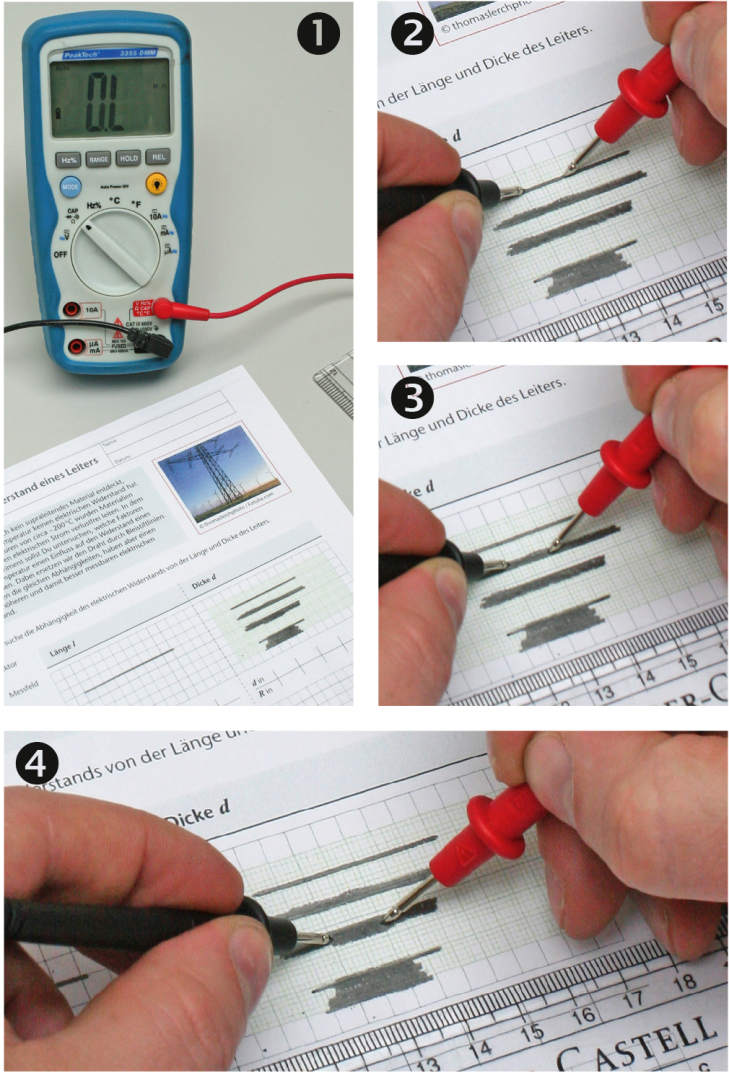  23410 5 Version 01.00 Kopiervorlage © Cornelsen Experimenta 23410 5 Version 01.00 Kopiervorlage © Cornelsen Experimenta 23410 5 Version 01.00 Kopiervorlage © Cornelsen Experimenta 23410 5 Version 01.00 Kopiervorlage © Cornelsen ExperimentaPhElektrikHilfe: Widerstandsmessung in Abhängigkeit von der Länge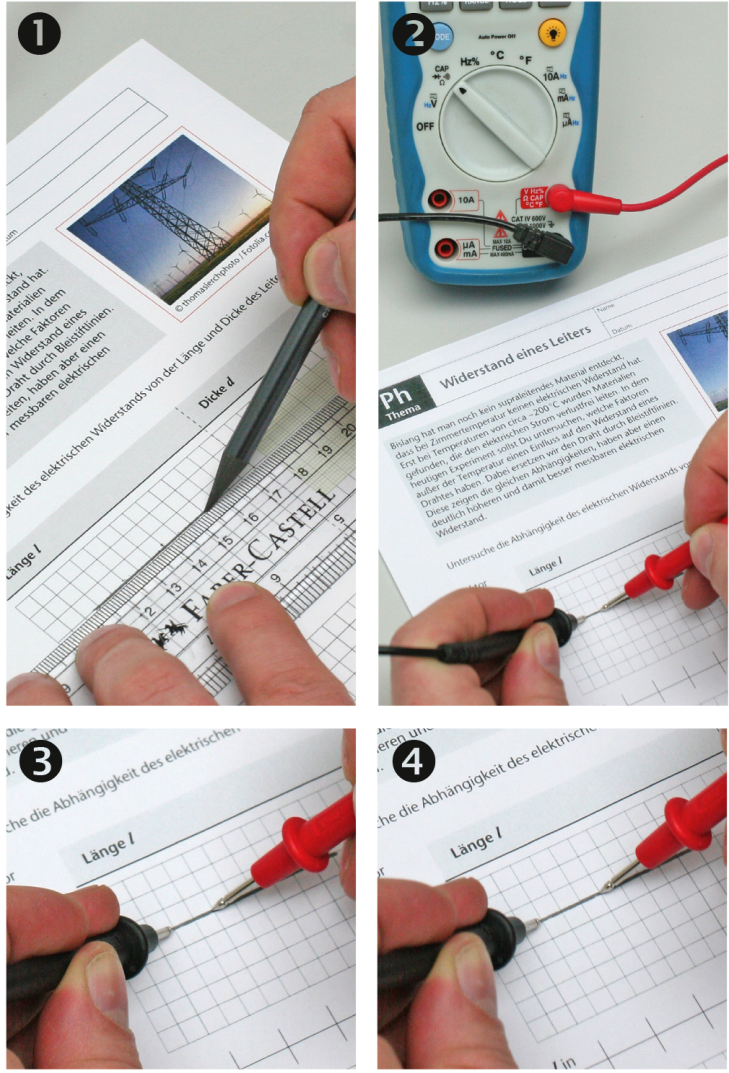  23410 5 Version 01.00 Kopiervorlage © Cornelsen Experimenta 23410 5 Version 01.00 Kopiervorlage © Cornelsen Experimenta 23410 5 Version 01.00 Kopiervorlage © Cornelsen Experimenta